Фамилия	 Имя		 Район           	*фP	 	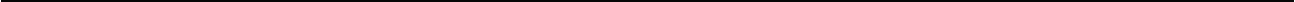 tНифр  	Рабочее место  		 Итого 	балловЗАДАНИЯпрактического тура регионального этапа XXXII Всероссийской олимпиады  школьников по биологии. 2015-16 уч. год. 11 классАНАТОМИЧЕСКИИ   АНАЛИЗ  ОРГАНОВ РАСТЕНИЙОборудование и объекты исследования: микроскоп, предметные и покровные стекла, лезвие, препаровальные иглы, раствор флороглюцина, концентрированная соляная кислота, фильтровальная бумага, кусочки пенопласта или клубня картофеля, стакан с водой, части исследуемых органов растений.Ход работы:Приготовьте поперечный срез из предложенных Вам растительных объектов, соблюдая правильную методику и технику работы с микроскопом и приготовления среза.Зарисуйте срез и обозначьте составляющие его ткани.Определите орган растения, который Вы исследовали.Скажите систематическое положение изучаемого растения.Ответ обоснуйте, указав особенности, позволяющие сделать такой вывод. Результаты   работы:Методика и техника приготовления среза  	РисунокОбозначения к рисунку: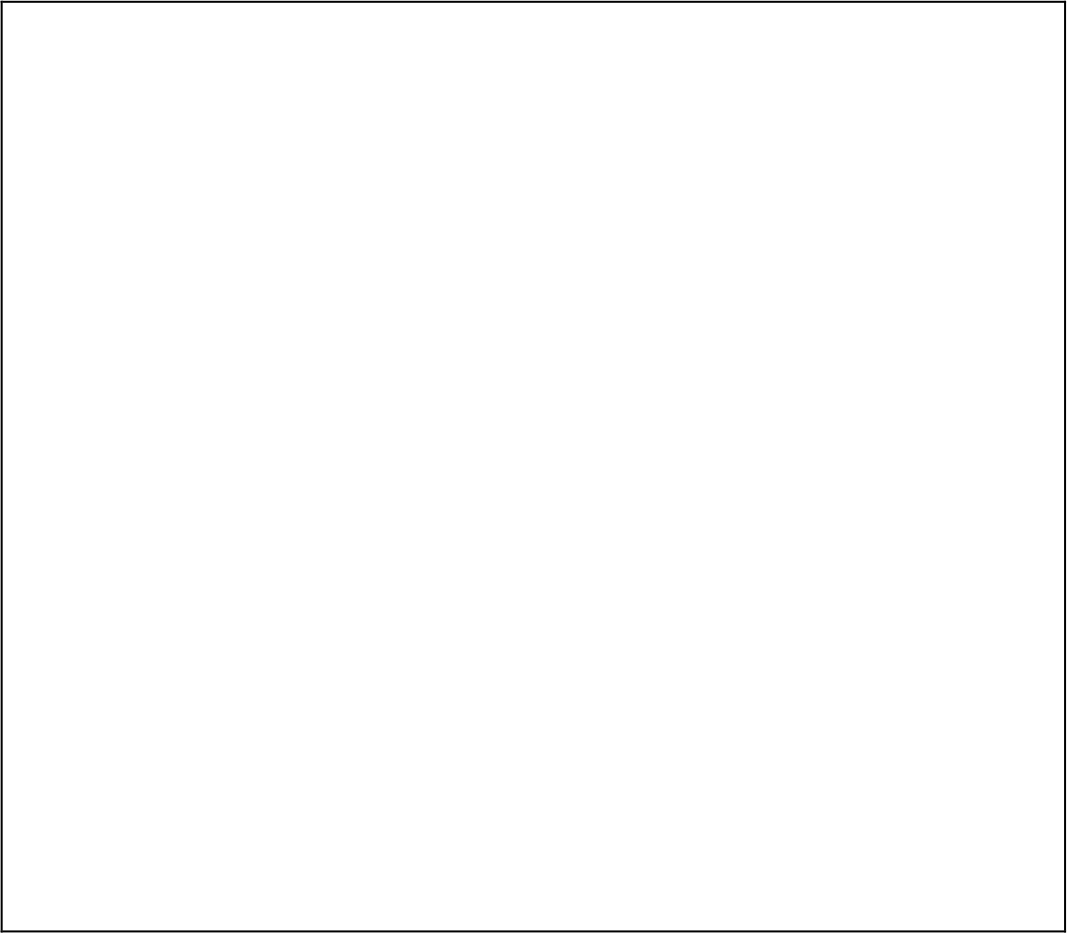 Рис. Исследуемый срез органа растенияИсследуемый орган  	2Систематическое положение растения   	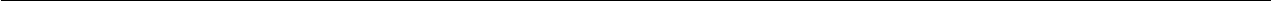 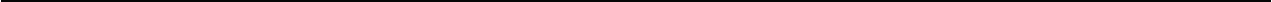 Обоснование ответов  	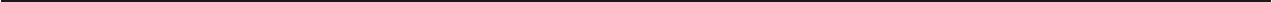 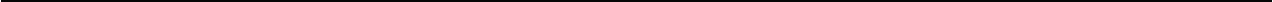 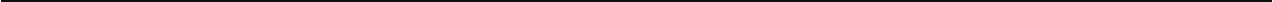 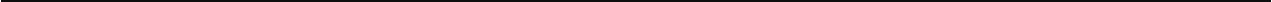 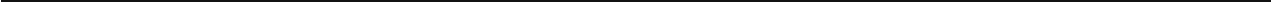 Rритерии  оценки:Методика и техника работы с микроскопом и приготовления среза (мах. 5 баллов)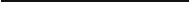 Техника исполнения и грамотность рисунка (мах. 7 баллов)	 	Определение исследуемого органа растения  (мах. 2 балла)	— 	Определение систематическогоположения изучаемого растения (мах. 2 балла)	—  	Обоснование ответов (мах. 4 баллов)	 	